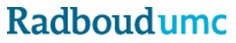 PortfolioBasiskwalificatie OnderwijsNaam:Afdeling:InhoudsopgaveBijlagen per competentiecluster	2Zelfreflectie-instrument Basiskwalificatie Onderwijs	3Bijlagen	7Bijlagen per competentiecluster Tijdens uw BKO-traject gaat u aan de slag met concrete situaties in uw onderwijspraktijk. Aan de hand van reflectie maakt u inzichtelijk welke competenties u hierbij hebt laten zien, ontwikkeld, of doorontwikkeld. In uw portfolio schrijft u een reflectieverslag met daarin per competentiecluster eigen reflectie op al het hiervoor verzamelde materiaal. Hierbij besteed u nadrukkelijk aandacht aan alle gevraagde clusters van competenties (didactisch handelen, toetsing en feedback, etc.).Geef hieronder per competentiecluster aan welke bijlagen zijn gebruikt voor het reflectieverslag. Daarmee kunnen de beoordelaars beter zoeken naar de juiste bijlagen tijdens de beoordeling.Zelfreflectie-instrument Basiskwalificatie Onderwijs Met behulp van dit zelfreflectie-instrument kunt u bij aanvang van uw BKO-traject zelf bepalen welke competenties u al beheerst, en of u hierop al in voldoende mate kunt reflecteren aan de hand van inzichtelijke voorbeelden uit uw onderwijspraktijk. U kunt dit zelfreflectie-instrument ook gebruiken om te bepalen aan welke competenties u gaat werken tijdens het BKO-traject, aan de hand van leerdoelen over concrete onderwijssituaties waar u tegenaan loopt.BijlagenHierachter verzamelt u uw bijlagen, waaronder:een reflectieverslag met daarin per competentiecluster eigen reflectie op al het hiervoor verzamelde materiaal. Dit reflectieverslag vormt de kern van uw portfolio, waarin u aan de hand van concrete onderwijssituaties beschrijft hoe uw competenties zijn (door)ontwikkeld. Besteed hierbij nadrukkelijk aandacht aan alle gevraagde clusters van competenties (didactisch handelen, toetsing en feedback, etc.).ingevulde zelfreflectie-instrumenten BKOmateriaal dat is verzameld om aan te tonen dat aan de gevraagde competenties is voldaan. Dit kan zijn: voorbeelden van eigen producten evaluaties/ feedback van studenten feedback van collega’s (is ook beoordeling onderwijsleidinggevende)verslagen van peer review van verschillende onderwijsvormeninzichten opgedaan in cursussen, literatuur, op congressen, symposia, etc.een evaluatieverslag van het BKO-traject dat met andere docenten is doorlopen een overzicht van de eigen onderwijsactiviteiten (onderwijs CV).In het reflectieverslag wordt verwezen naar de bijlagen:Didactisch handelenToetsing en feedbackIndividuele professionaliteitTeamprofessionaliteitVakinhoudEindtermenWat kan ik al en ga ik aantonenWat ontwikkel ik tijdens mijn traject Wat ontwikkel ik tijdens mijn traject Didactisch handelenDidactisch handelenDidactisch handelenDidactisch handelenU kunt onderwijs ontwikkelen, onderwijsactiviteiten uitvoeren en studenten begeleiden in de voornaamste werkvormen van academisch onderwijs.U baseert uw ontwerp, ontwikkeling, en uitvoering van onderwijs en uw begeleiding op:uw gedegen kennis van de achtergronden, uitgangspunten, eindkwalificaties, opbouw, inhoud en toetsing van het curriculum;onderwijskundige en vakdidactische literatuur;wetenschappelijke inzichten over leren;didactische ontwikkelingen en nieuwe didactische hulpmiddelen en leermiddelen, waaronder leermiddelen specifiek voor uw vakgebied;uw up-to-date kennis van het vakgebied waarover u onderwijs verzorgt.De leermiddelen (bronnen, opdrachten) die u ontwerpt en ontwikkelt:helpen de studenten om efficiënt de veronderstelde leerdoelen te bereiken;geven de studenten voldoende informatie om te kunnen beslissen over het gebruik ervan in hun studie;sluiten aan bij andere leermiddelen in dezelfde fase van de studie;zijn waar mogelijk gesitueerd in een voor de student en voor de beroepspraktijk betekenisvolle context waarin ook het patiëntenperspectief voorkomt;zijn gevarieerd in vorm, opbouw, en mediumgebruik;zijn qua didactiek toegelicht en verantwoord;bevatten mogelijkheden voor (zelf)toetsing met terugkoppeling waarmee studenten hun eigen leerproces evalueren en bijsturen.De onderwijs- en begeleidingsactiviteiten die u verricht:dagen de studenten uit tot constructief, zelfsturend, praktijkgeoriënteerd en samenwerkend studeren;passen bij de behoeften en persoonlijke kenmerken van de studenten;hebben betrekking op de leerdoelen van de studenten voor zover die binnen de doelen van de opleiding passen.U kunt waar nodig:aan studenten de structuur, inhoud, organisatie, toetsing en regelgeving (OER) van het curriculum uitleggen en hen verwijzen naar nadere informatie;de kwaliteit inschatten van de vakinhoudelijke informatie die studenten in hun studie gebruiken, en daar adequate terugkoppeling op geven.Uw interactie met studenten:sluit aan bij de dynamiek van de groep;draagt bij aan hun en uw academische ontwikkeling.Toetsing en feedbackToetsing en feedbackToetsing en feedbackU baseert alle educatieve en beoordelende toetsing die u ontwikkelt en afneemt, en de feedback die u op grond daarvan geeft, op:de achtergronden, organisatie, regelgeving, uitgangspunten, opbouw, inhoud en toetsing van het curriculum;uw ten minste basale kennis van de educatieve en beoordelende functies van toetsing;door u proactief ingewonnen advies van collega's en deskundigen;advies van studenten waar dat zinnig en mogelijk is;uw vakkennis, te weten:
- uw up-to-date kennis van de vakdidactiek van uw eigen vakgebied, 
- uw up-to-date kennis van uw eigen vakgebied, 
- uw overzicht over de (bio)medische wetenschappen, 
- uw kennis van het vakgebied waarop deze toetsing betrekking heeft.De toetsvragen, toetsopdrachten en beoordelingsvoorschriften die u ontwikkelt:zijn voorbesproken met collega’s en toetsexperts;passen bij de uitgangspunten van het curriculum;sluiten aan bij de overige toetsing in het kwartaal en in het curriculum;betreffen de doelen van de onderwijseenheid, kwartaal, of curriculum;geven de student inzicht in diens bekwaamheid en verbetermogelijkheden;geven de docent/begeleider inzicht in de ontwikkeling van de student;geven de examinator de informatie die nodig is voor een betrouwbare beoordeling.U beoordeelt prestaties van studenten transparant en billijk, en u biedt de studenten adequate persoonlijke terugkoppeling over uw beoordeling.De terugkoppeling die u aan studenten geeft, geeft hun inzicht in de sterke en zwakke punten van hun kennis, vaardigheden, houding en gedrag en de mogelijkheden om die doelgericht te veranderen.Bij mondelinge tentamens en praktijkbeoordelingen draagt u zorg voor een interactie die de student de gelegenheid biedt om zijn competentie aan te tonen op een manier die u in staat stelt om een valide en betrouwbare beoordeling te geven.Bij het toetsen van studentportfolio's(1) houdt u rekening met de dubbele functie van portfolio's doordat u:beoordeelt in hoeverre de student de doelen heeft behaald en dit oordeel toegelicht terugkoppelt;onderzoekt in hoeverre de student diens portfolio als leerinstrument heeft gebruikt en uw inzicht aan de student terugkoppelt en waar mogelijk met de student bespreekt.(1) het kan hier gaan om portfolio’s binnen de coachgroepen, portfolioboekjes tijdens de coschappen, maar ook andere vormen van vastgelegde voorgang over een langere tijdsperiode.U stimuleert de studenten tot:het individueel of gezamenlijk educatief toetsen van hun voortgang, het onderling vragen, geven en verwerken van feedback, het inzetten van de terugkoppeling op educatieve en beoordelende toetsing voor het verbeteren van hun leerproces.EindtermenWat kan ik al en ga ik aantonenWat ontwikkel ik tijdens mijn traject Individuele professionaliteitIndividuele professionaliteitIndividuele professionaliteitU houdt balans in uw verschillende werkzaamheden doordat uweet wat er concreet van u verwacht wordt;uw docenttaken naast uw overige taken uitvoert;over- en onderbelasting tijdig onderkent en met uw collega's bespreekt.U vraagt en verwerkt feedback van anderen, zoals studenten, collega’s, leidinggevende, coach en patiënten.U reflecteert op uw functioneren in de docentrollen die u vervult. U doet dit systematisch:aan de hand van situaties uit uw eigen praktijk;mede op grond van feedback van verschillende bronnen;gerelateerd aan de uitgangspunten van het curriculum.U ontwikkelt permanent uw docentcompetenties, doordat u:uw eigen leerplan inricht;dat baseert op de voor u relevante beschrijvingen van docentcompetenties;gebruik maakt van de mogelijkheden voor scholing, coaching, en intervisie;dan wel daarvan afziet en eigen alternatieve methoden kiest en verantwoordt.Teamprofessionaliteit	Teamprofessionaliteit	Teamprofessionaliteit	In elke onderwijsactiviteit waarbij u betrokken bent weet u welke andere docenten er binnen en buiten uw vakgebied aan werken, stemt u met hen af, en werkt u waar nodig en waar mogelijk met hen samen. U stemt uw werkzaamheden af op de onderwijsvisie van uw afdeling en op de daar voor het onderwijs geldende mogelijkheden, beperkingen en ontwikkelingen.U vraagt, ontvangt en gebruikt feedback van uw collega's en u geeft hun zowel gevraagd als ongevraagd effectieve feedback.U besteedt welbewust aandacht aan het praktisch en sociaal functioneren van elk team waarin u uw onderwijswerk uitvoert, en aan het functioneren van de afzonderlijke teamleden.EindtermenWat kan ik al en ga ik aantonenWat ontwikkel ik tijdens mijn traject VakinhoudVakinhoudVakinhoudU houdt uw vakkennis bij met het oog op het goed verzorgen van onderwijs en het adequaat kunnen beoordelen van studentprestaties. U doet dit door:recente ontwikkelingen in onderzoek te volgen;deze ontwikkelingen te beoordelen op hun relevantie voor de opleiding;deze te koppelen aan wetenschappelijke theorie die in de opleiding aan de orde komt, ook buiten uw eigen vakgebied.U bent goed op de hoogte van de context waarin uw vakgebied zich ontwikkelt, en gebruikt die kennis om te zorgen dat de studenten uw vakgebied in de context van de opleiding kunnen plaatsen.U waarborgt een betrouwbare en veilige stage- en practicumomgeving doordat u adequaat gebruik maakt van uw kennis van:de bestaande en nieuwe methoden en technieken;de veiligheidseisen voor personen en milieu;de regels voor discretie rond patiënten en patiëntenmateriaal;de correcte behandeling van onderzoeksgegevens.